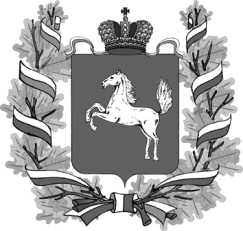 ДЕПАРТАМЕНТ ОБЩЕГО ОБРАЗОВАНИЯТОМСКОЙ ОБЛАСТИРАСПОРЯЖЕНИЕТомскОб итогах межрегионального конкура «Рыцарь в образовании» в Томской областиВ соответствии с Положением о проведении межрегионального конкурса «Рыцарь в образовании» утвержденным Департаментом общего образования Томской области от 20.10.2016 г. № 734-р и по результатам всех конкурсных испытаний, проходивших в период с 1 по 18 ноября 2016 года:Утвердить итоги межрегионального конкурса «Рыцарь в образовании».Присвоить звание:«Победитель межрегионального конкурса «Рыцарь в образовании»:Гракову Алексею Сергеевичу, МБОУ «Лицей №8» г. Сосновый бор Ленинградской области;«Лауреат межрегионального конкурса «Рыцарь в образовании»:Великанову Владимиру Александровичу, МКОУ BCOLII № 4 г. Томска;Денисову Алексею Ивановичу, МБОУ «СОШ № 5» г. Колпашево;Диденко Сергею Сергеевичу, МАОУ «Итатская СОШ» Томского района;Егорову Алексею Леонидовичу, МАОУ ДО ДОО(П)Ц «Юниор» г. Томска;Иванову Денису Сергеевичу, МАОУ лицей № 7 г. Томска;Латыпову Руслану Гафуровичу, МКОУ ВСОШ № 8 г. Томска.«Участник межрегионального конкурса «Рыцарь в образовании»:Бакееву Ринату Альфредовичу, МАОУ гимназия № 56 г. Томска;Галкину Сергею Валентиновичу, ОГБОУ Кадетская школа-интернат «Северский кадетский корпус» ЗАТО Северск;Дмитриеву Сергею Георгиевичу, МАОУ СОШ № 50 г. Томска;Копылову Олегу Владимировичу, МОУ «Высоковская СОШ» Зырянского района;Майорову Александру Викторовичу, ОГБОУ Кадетская школа-интернат «Северский кадетский корпус» ЗАТО Северск;Мальцеву Сергею Викторовичу, ОГБОУ Кадетская школа-интернат «Томский кадетский корпус» г. Томска;Некрасову Антону Сергеевичу, МАОУ COIII № 50 г. Томска; Титарчуку Владимиру Константиновичу, ОГБОУ Кадетская школа- интернат «Томский кадетский корпус» г. Томска.ТОИПКРО (ректору Замятиной О.М.):1. Наградить дипломами Департамента общего образования Томской области, подарками и цветами участников, лауреатов и победителя конкурса.Контроль за исполнением распоряжения возложить на Е.В. Степанова, председателя комитета развития образовательных систем Департамента общего образования Томской области.И.о. начальника Департамента						Е.В. ВторинаСтепанов Евгений Валерьевич (3822) 514961 evs@edu.tomsk.gov.ru15.12.2016 г.№ 883-р